Bentley Academy Charter School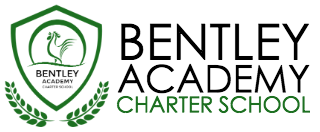 Board of Trustees Meeting Wednesday, September 21, 20166:00pm At the Bentley School 25 Memorial Drive, Salem MA 01970Mission:  Bentley Academy Charter School prepares all of its students for personal and academic success to get to and through college. Through a combination of high academic standards, data-derived instructional methods, and community supports and partnerships, Bentley Academy Charter School establishes the critical foundation necessary for students to thrive as they advance in their academic careers.6:00Call to Order 6:00-6:05 Approval of Minutes (Action Required) 6:05-6:30Communications Plan Special guest Jennifer Flagg 6:30-7:00Head of School Update and Academic Report 7:00-7:25Finance Update7:20-7:45Committee Updates8:00Adjourn Next meetings: 10/19, 11/30 (December meeting TBD)